Please double-click on the relevant boxes to selectTop of Form Mr   Mrs Bottom of FormLast Name: First Name: University/Organization/Company: E-mail:                                           Telephone: Invoice Address (i.e. please provide address your finance department requires on invoice):CONFERENCE FEESRegistration Fees / Includes accommodation, lunches, dinner, and proceedings.Please tick the appropriate registration fee:			Top of Form	Student C&E Member (includes attendees to the 17th EYCSTW)		€250	Bottom of FormTop of Form	Student Non C&E Member (includes 1 year membership)		€275	Bottom of FormTop of Form	Senior/Industry C&E Member			€310	Bottom of FormTop of Form	Senior/Industry non C&E Member (includes 1 year membership)		€335	Bottom of FormTop of FormCount me for lunch:  Mon   Tue    Wed       Vegetarian meals required:     Bottom of FormTop of FormCount me for Diner:  Sun    Mon  Tue         Vegetarian meals required: Bottom of FormPlease list any other Special dietary requirement:   ________________________________________________________________________________PAYMENT METHODPayments should be made by bank transfer at:Bank Name: INGAccount owner: Cereals&EuropeBank code: INGBSWIFT code: INGBNL2AAccount number: 0004149475IBAN: NL06INGB0004149475REGISTRATION INFORMATIONCompleted registration must be sent as Word documents by March 24th, 2019 to: cerealsandeurope@scisoc.org Payment is due before April 7th, 2019Refunds for cancellations: 25% of the registration fees will be taken if your  cancellation is received at the C&E office before April 9th, 2019. After this  date 100% of the registration fees will be taken in case of cancellationFor inquiries, please contact C&E (cerealsandeurope@scisoc.org)Registration Form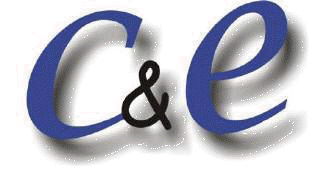 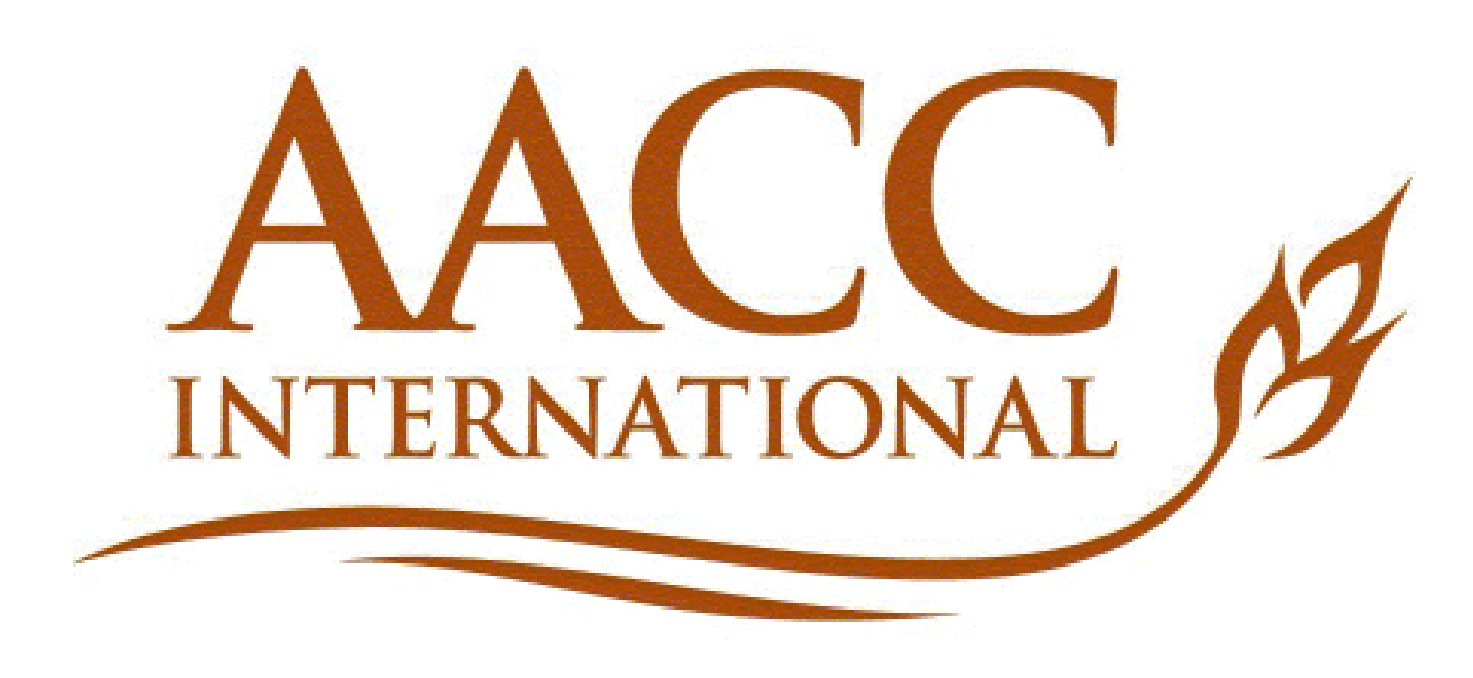 18th European Young Cereal Scientists and Technologists WorkshopApril 15– 17, 2019University of Camerino 